РЕГИОНАЛЬНЫЙ ЧЕМПИОНАТ «АБИЛИМПИКС» 2024УТВЕРЖДЕНОРегиональным советом по компетенции «Мастер ОЦИ»Протокол № ___ от ______________.Председатель совета:________________________________ФЕСТИВАЛЬ ЗНАКОМСТВО С ПРОФЕССИЕЙКОНКУРСНОЕ ЗАДАНИЕпо компетенции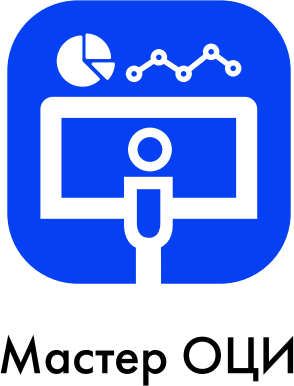                                               Пенза 2024                          1.Описание компетенции.Актуальность компетенции.Быстрые темпы глобализации за последнее десятилетие были в значительной степени обусловлены разработками в области информационных и коммуникационных технологий	(ICT).	IT-специалисты	пользуются	все	большим	спросом	во	многих направлениях. Эти специалисты не простые пользователи Microsoft Office, графических редакторов (растровых и векторных), обработки мультимедийной информации, они продвинутые пользователи, которые обладают познаниями во всех приложениях в целом. Их навыки могут быть использованы во многих сферах жизни, отраслях, культурах, языках. Существуют тысячи компаний, которые, несомненно, нуждаются в улучшении обучения использования этих офисных приложений, и они часто выигрывают от того, чтосоздают индивидуальные решения, которые разрабатываются специально для них.Ссылка на образовательный и/или профессиональный стандарт. (конкретные стандарты)1.3. Требования к квалификации.Конкурсное задание.Краткое описание задания.Школьники: в ходе выполнения конкурсного задания необходимо:создать мультимедийную презентацию.Структура и подробное описание конкурсного задания.Последовательность выполнения задания.При выполнении задания конкурсант должен продемонстрировать навыки работы с пакетом офисных программ. Задание должно быть сформулировано таким образом, чтобы конкурсант четко понимал, что ему необходимо предоставить в результате. Формулировка конкурсного задания предполагает разбиение его участником на подзадачи, которые решаются на соответствующих этапах конкурса.Вся документация конкурса и программное обеспечение предоставляются на русском языке.ТЕМАТИЧЕСКОЕ ЗАДАНИЕИсходные данные находятся в папке «Исходный материал» на Рабочем столе.Создание и обработка мультимедийной информации.Используя информацию и иллюстративный материал, содержащийся в каталоге «Исходный материал», создайте презентацию из трех слайдов на тему «Амурский тигр». В презентации должны содержаться краткие иллюстрированные сведения о внешнем виде, о месте обитания, образе жизни и рационе амурских тигров. Все слайды должны быть выполнены в едином стиле, каждый слайд должен быть озаглавлен. Создайте новую презентацию в вашей папке Конкурсант_Фамилия/Модуль 1/ и назовите ее амурский тигр.pptx.Создайте слайды с помощью информации из предоставленных ресурсов в файлеТекст для презентации.Требования к оформлению презентации1.  Ровно три слайда без анимации. Параметры страницы (слайда): ориентация альбомная.2.  Содержание, структура, форматирование шрифта и размещение изображений на слайдах:● первый слайд  — титульный слайд с названием презентации; в подзаголовке титульного слайда в качестве информации об авторе презентации указывается фамилия и имя участника;● второй слайд  — основная информация в соответствии с заданием, размещенная по образцу на рисунке макета слайда 2:− заголовок слайда;− два блока текста;− два изображения;● третий слайд  — дополнительная информация по теме презентации, размещенная по образцу на рисунке макета слайда 3:− заголовок слайда;− три изображения;− три блока текста.На макетах слайдов существенным является наличие всех объектов, включая заголовки, их взаимное расположение. Выравнивание объектов, ориентация изображений выполняются произвольно в соответствии с замыслом автора работы и служат наилучшему раскрытию темы.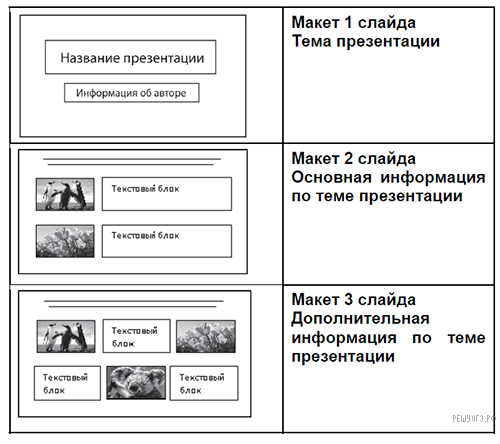 В презентации должен использоваться единый тип шрифта. Цвет шрифта, цвет фона подобрать самостоятельно.Размер шрифта: для названия презентации на титульном слайде  — 40 пунктов; для подзаголовка на титульном слайде и заголовков слайдов  — 24 пункта; для подзаголовков на втором и третьем слайдах и для основного текста  — 20 пунктов.Текст не должен перекрывать основные изображения или сливаться с фоном.Использовать анимированные переходы при смене слайда.  Сохраните презентацию в папку Конкурсант_Фамилия/Модуль 1.Критерии оценки выполнения задания ШКОЛЬНИКИСоздание мультимедийной презентацииМодуль 1. Создание и обработка мультимедийной презентацииПеречень используемого оборудования, инструментов и расходных материалов.Лица-участники выполняют задания в одиночку. Каждый выполняющий должен иметь в распоряжении компьютер с установленным программным обеспечением, своё рабочее место (стол, стул, ПК).ШкольникиСхемы оснащения рабочих мест с учетом основных нозологий.Минимальные требования к оснащению рабочих мест с учетом основных нозологий.*указывается ссылка на сайт с тех. характеристиками, либо наименование и тех. характеристики специализированного оборудования.Графическое изображение рабочих мест с учетом основных нозологий.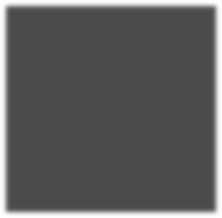 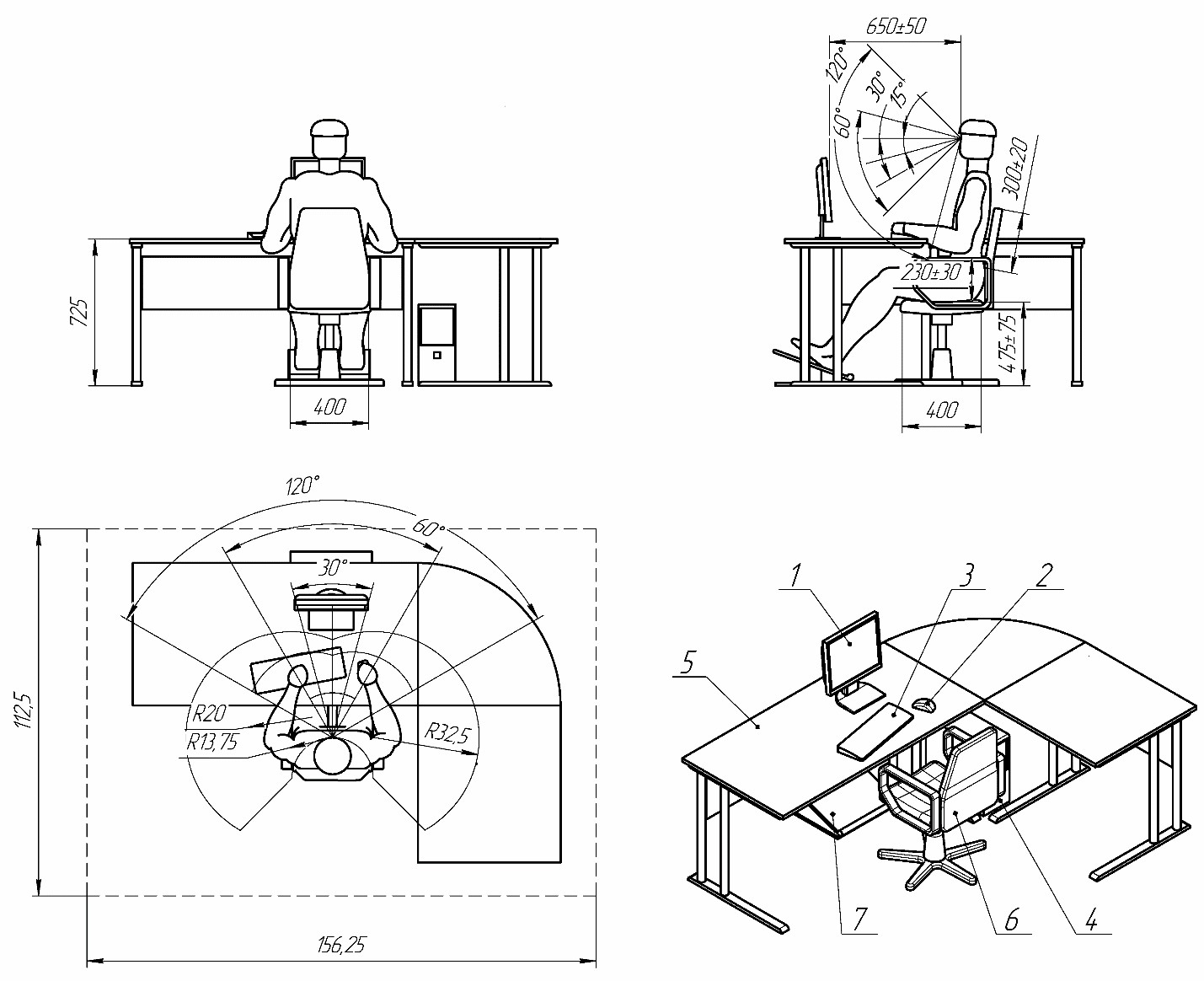 Схема застройки соревновательной площадки (для всех категорий участников) 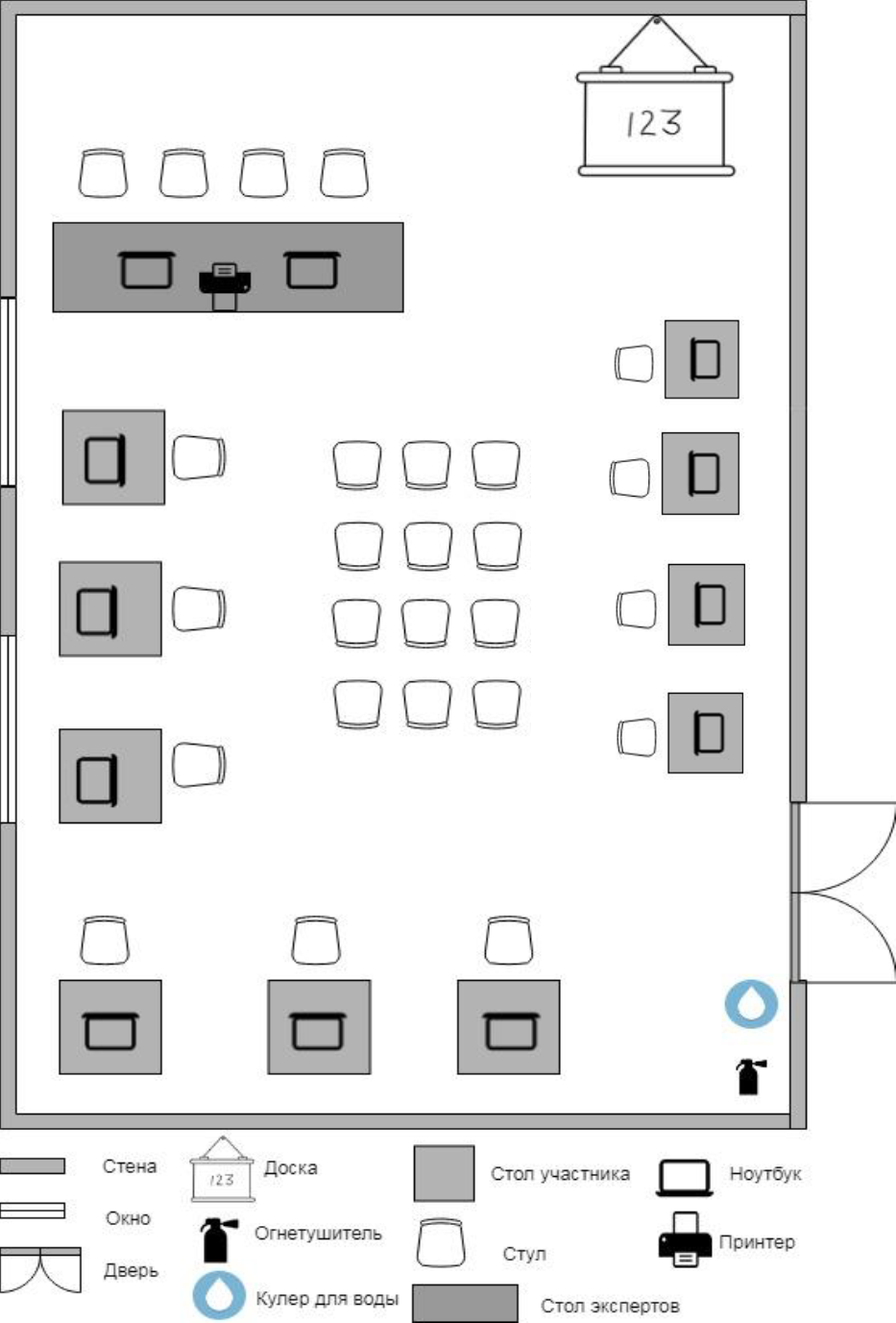 Требования охраны труда и техники безопасностиОбщие требования охраны трудаК самостоятельной работе с ПК допускаются участники после прохождения ими инструктажа на рабочем месте, обучения безопасным методам работ и проверки знаний по охране труда, прошедшие медицинское освидетельствование на предмет установления противопоказаний к работе с компьютером.При работе с ПК рекомендуется организация перерывов на 10 минут через каждые 50 минут работы. Время на перерывы уже учтено в общем времени задания, и дополнительное время участникам не предоставляется.Запрещается находиться возле ПК в верхней одежде, принимать пищу и курить, употреблять вовремя работы алкогольные напитки, а также быть в состоянии алкогольного, наркотического или другого опьянения.Участник соревнования должен знать месторасположение первичных средств пожаротушения и уметь ими пользоваться.О каждом несчастном случае пострадавший или очевидец несчастного случая немедленно должен известить ближайшего эксперта.Участник соревнования должен знать местонахождение медицинской аптечки, правильно пользоваться медикаментами; знать инструкцию по оказанию первой медицинской помощи пострадавшим и уметь оказать медицинскую помощь. При необходимости вызвать скорую медицинскую помощь или доставить в медицинское учреждение.При работе с ПК участники соревнования должны соблюдать правила личной гигиены.Работа на конкурсной площадке разрешается исключительно в присутствии эксперта. Запрещается присутствие на конкурсной площадке посторонних лиц.По всем вопросам, связанным с работой компьютера следует обращаться к руководителю.За невыполнение данной инструкции виновные привлекаются к ответственности согласно правилам внутреннего распорядка или взысканиям, определенным Кодексом законов о труде Российской Федерации.Действия перед началом работыПеред включением используемого на рабочем месте оборудования участник соревнования обязан:Осмотреть и привести в порядок рабочее место, убрать все посторонние предметы, которые могут отвлекать внимание и затруднять работу.Проверить правильность установки стола, стула, подставки под ноги, угол наклона экрана монитора, положения клавиатуры в целях исключения неудобных поз и длительных напряжений тела. Особо обратить внимание на то, что дисплей должен находиться на расстоянии не менее 50 см от глаз (оптимально 60-70 см).Проверить правильность расположения оборудования.Кабели электропитания, удлинители, сетевые фильтры должны находиться с тыльной стороны рабочего места.Убедиться в отсутствии засветок, отражений и бликов на экране монитора.Убедиться в том, что на устройствах ПК (системный блок, монитор, клавиатура) не располагаются сосуды с жидкостями, сыпучими материалами (чай, кофе, сок, вода и пр.).Включить электропитание в последовательности, установленной инструкцией по эксплуатации на оборудование; убедиться в правильном выполнении процедуры загрузки оборудования, правильных настройках.При выявлении неполадок сообщить об этом эксперту и до их устранения к работе не приступать.Требования охраны труда во время работыВ течение всего времени работы со средствами компьютерной и оргтехники участник соревнования обязан:содержать в порядке и чистоте рабочее место;следить за тем, чтобы вентиляционные отверстия устройств ничем не были закрыты;выполнять требования инструкции по эксплуатации оборудования;соблюдать, установленные расписанием, трудовым распорядком регламентированные перерывы в работе, выполнять рекомендованные физические упражнения.Участнику соревнований запрещается во время работы:отключать и подключать интерфейсные кабели периферийных устройств;класть на устройства средств компьютерной и оргтехники бумаги, папки и прочие посторонние предметы;прикасаться к задней панели системного блока (процессора) при включенном питании;отключать электропитание во время выполнения программы, процесса;допускать попадание влаги, грязи, сыпучих веществ на устройства средств компьютерной и оргтехники;производить самостоятельно вскрытие и ремонт оборудования;производить самостоятельно вскрытие и заправку картриджей принтеров или копиров;работать со снятыми кожухами устройств компьютерной и оргтехники;располагаться при работе на расстоянии менее 50 см от экрана монитора.При работе с текстами на бумаге, листы надо располагать как можно ближе к экрану, чтобы избежать частых движений головой и глазами при переводе взгляда.Рабочие столы следует размещать таким образом, чтобы видео дисплейные терминалы были ориентированы боковой стороной к световым проемам, чтобы естественный свет падал преимущественно слева.Освещение не должно создавать бликов на поверхности экрана.Продолжительность работы на ПК без регламентированных перерывов не должна превышать 1-го часа. Во время регламентированного перерыва с целью снижения нервно-эмоционального напряжения, утомления зрительного аппарата, необходимо выполнять комплексы физических упражнений.Требования охраны труда в аварийных ситуацияхОбо всех неисправностях в работе оборудования и аварийных ситуациях сообщать непосредственно эксперту.При обнаружении обрыва проводов питания или нарушения целостности их изоляции, неисправности заземления и других повреждений электрооборудования, появления запаха гари, посторонних звуков в работе оборудования и тестовых сигналов, немедленно прекратить работу и отключить питание.При поражении пользователя электрическим током принять меры по его освобождению от действия тока путем отключения электропитания и до прибытия врача оказать потерпевшему первую медицинскую помощь.В случае возгорания оборудования отключить питание, сообщить эксперту, позвонить в пожарную охрану, после чего приступить к тушению пожара имеющимися средствами.Требования охраны труда по окончании работыПо окончании работы участник соревнования обязан соблюдать следующую последовательность отключения оборудования:произвести завершение всех выполняемых на ПК задач;отключить	питание	в	последовательности,	установленной	инструкцией	по эксплуатации данного оборудования.В любом случае следовать указаниям экспертовУбрать со стола рабочие материалы и привести в порядок рабочее место.Обо всех замеченных неполадках сообщить эксперту.ШкольникиФГОС СПО по профессии 230103.02 Мастер по обработке цифровой информации (утв. приказом	Министерства образования и науки РФ от 2 августа 2013 г. N 854),квалификация «Оператор ЭВМ»Школьники, возраст 7-13 летДолжен знать:правила охраны труда при работе за ПК;общие принципы о программе подготовки презентаций;возможности программ  компьютерной графики;возможности, предоставляемые  глобальной сетью;основы работы в глобальной сети;основы работы в поисковых     системах;Должен уметь:обеспечивать	выполнения правил охраны трудаподготовить	к	работе	ПК, периферийные устройства;организовать и подготавливать рабочее место к работе;осуществлять	запись	и  считывание информации;выполнять записи, считывание, копирование информации;обрабатывать информацию с помощью текстового редактора;работать с графическими редакторами;осуществлять работу с мультимедийными приложениямиработать в  информационном пространстве Internet;Наименование модуляДатаВремяРезультатШкольникиСоздание и обработка мультимедийной презентацииПервый день60минутСоздание и обработка мультимедийной презентацииОбщее время выполнения конкурсного задания: 1 час.Общее время выполнения конкурсного задания: 1 час.Общее время выполнения конкурсного задания: 1 час.Общее время выполнения конкурсного задания: 1 час.Общее время выполнения конкурсного задания: 1 час.Наименование модуляЗаданиеМаксимальный баллСоздание и обработкамультимедийной презентацииМодуль 4. Создание и обработка мультимедийной презентации100ИТОГОИТОГО100Задание№Наименование критерияМаксимальные баллыОбъективная оценкаСубъективная оценкаСоздание и обработка мультимедийной презентации1Сщздано ровно 3 слайда в соответствии с заданием66Создание и обработка мультимедийной презентации2Добавлены иллюстрации66Создание и обработка мультимедийной презентации3Структура первого слайда соответствует заданию66Создание и обработка мультимедийной презентации4Содержание первого слайда соответствует заданию66Создание и обработка мультимедийной презентации5Структура второго слайда соответствует заданию66Создание и обработка мультимедийной презентации6Содержание второго слайда соответствует заданию66Создание и обработка мультимедийной презентации7На второй слайд вставлены изображения 66Создание и обработка мультимедийной презентации8Структура третьего слайда соответствует заданию66Создание и обработка мультимедийной презентации9Содержание третьего слайда соответствует заданию66Создание и обработка мультимедийной презентации10На третий слайд вставлены изображения 66Создание и обработка мультимедийной презентации11использовано цветовое оформление шрифта9912Размер шрифта соответствует заданию6613все слайды выдержаны в едином стиле7714присутствует анимация при смене слайдов9915Правильное сохранение5516Творческий подход к оформлению проекта44100964№НаименованиеФото оборудования или инструмента, или мебелитех. характеристики оборудования, инструментов и ссылкана сайт производителя, поставщикаЕд. измеренияКол- во1.Microsoft Windows 10.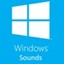 https://www.microsoft.com/ru-ru/software- download/windows101102.Программное обеспечение Microsoft	Office2010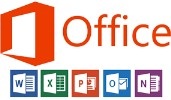 https://www.microsoft.com/ ru-ru/software- download/windows101103Программноеобеспечени Libre Office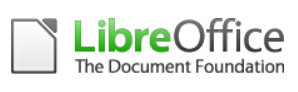 https://ru.libreoffice.org/14.Программное обеспечение	для просмотрафотографийhttps://www.microsoft.com/ ru-ru/software- download/windows101105Программа для создания	и обработкирастровой графики GIMP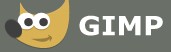 https://gimp.su/1106Векторный графический редактор Inkscape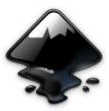 https://inkscape.org/ru/releas e/inkscape-1.0/11011.Стол компьютерный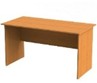 на усмотрение организатораштук1512.Стул (допускаетсякомпьютерное кресло).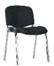 на усмотрение организатораштук1513.Монитор	сдиагональю	не менее 24 дюйма .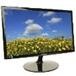 на усмотрение организатораштук1014.Ноутбук, компьютер или моноблок с предустановленной ОС Microsoft Windows 7 (не менее 8Гб ОЗУ, Inter Core i3 или аналог от AMD) 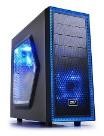 на усмотрение организатораштук1015Цифровой	блок (клавиатура).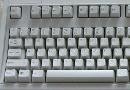 на усмотрение организатораштук10РАСХОДНЫЕ МАТЕРИАЛЫ НА 1 УЧАСТНИКАРАСХОДНЫЕ МАТЕРИАЛЫ НА 1 УЧАСТНИКАРАСХОДНЫЕ МАТЕРИАЛЫ НА 1 УЧАСТНИКАРАСХОДНЫЕ МАТЕРИАЛЫ НА 1 УЧАСТНИКАРАСХОДНЫЕ МАТЕРИАЛЫ НА 1 УЧАСТНИКАРАСХОДНЫЕ МАТЕРИАЛЫ НА 1 УЧАСТНИКА№НаименованиеФото расходных материаловТехнические характеристикиЕд.измере нияКол- во1Бумага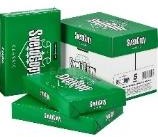 на усмотрение организаторауп.22Ножницы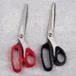 на усмотрение организатораштук23Скотчна усмотрениеорганизатораштук15Ручка шариковая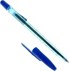 на усмотрение организатораштук107Степлер соскобами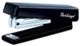 на усмотрениеорганизатораштук1РАСХОДНЫЕ МАТЕРИАЛЫ И ОБОРУДОВАНИЕ, ЗАПРЕЩЕННЫЕ НА ПЛОЩАДКЕРАСХОДНЫЕ МАТЕРИАЛЫ И ОБОРУДОВАНИЕ, ЗАПРЕЩЕННЫЕ НА ПЛОЩАДКЕРАСХОДНЫЕ МАТЕРИАЛЫ И ОБОРУДОВАНИЕ, ЗАПРЕЩЕННЫЕ НА ПЛОЩАДКЕРАСХОДНЫЕ МАТЕРИАЛЫ И ОБОРУДОВАНИЕ, ЗАПРЕЩЕННЫЕ НА ПЛОЩАДКЕРАСХОДНЫЕ МАТЕРИАЛЫ И ОБОРУДОВАНИЕ, ЗАПРЕЩЕННЫЕ НА ПЛОЩАДКЕРАСХОДНЫЕ МАТЕРИАЛЫ И ОБОРУДОВАНИЕ, ЗАПРЕЩЕННЫЕ НА ПЛОЩАДКЕ1Флешки, внешниеносителиДОПОЛНИТЕЛЬНОЕ ОБОРУДОВАНИЕ, ИНСТРУМЕНТЫ КОТОРОЕ МОЖЕТПРИВЕСТИ С СОБОЙ УЧАСТНИКДОПОЛНИТЕЛЬНОЕ ОБОРУДОВАНИЕ, ИНСТРУМЕНТЫ КОТОРОЕ МОЖЕТПРИВЕСТИ С СОБОЙ УЧАСТНИКДОПОЛНИТЕЛЬНОЕ ОБОРУДОВАНИЕ, ИНСТРУМЕНТЫ КОТОРОЕ МОЖЕТПРИВЕСТИ С СОБОЙ УЧАСТНИКДОПОЛНИТЕЛЬНОЕ ОБОРУДОВАНИЕ, ИНСТРУМЕНТЫ КОТОРОЕ МОЖЕТПРИВЕСТИ С СОБОЙ УЧАСТНИКДОПОЛНИТЕЛЬНОЕ ОБОРУДОВАНИЕ, ИНСТРУМЕНТЫ КОТОРОЕ МОЖЕТПРИВЕСТИ С СОБОЙ УЧАСТНИКДОПОЛНИТЕЛЬНОЕ ОБОРУДОВАНИЕ, ИНСТРУМЕНТЫ КОТОРОЕ МОЖЕТПРИВЕСТИ С СОБОЙ УЧАСТНИК1.Средства реабилитации по нозологиям, которые участник использует постоянно, например, звукоусиливающая аппаратура индивидуального пользования (программу NVDA, клавиатуру с кодом Брайля длянезрячих, слуховой аппарат для участников с проблемами слуха)Средства реабилитации по нозологиям, которые участник использует постоянно, например, звукоусиливающая аппаратура индивидуального пользования (программу NVDA, клавиатуру с кодом Брайля длянезрячих, слуховой аппарат для участников с проблемами слуха)Средства реабилитации по нозологиям, которые участник использует постоянно, например, звукоусиливающая аппаратура индивидуального пользования (программу NVDA, клавиатуру с кодом Брайля длянезрячих, слуховой аппарат для участников с проблемами слуха)ОБОРУДОВАНИЕ НА 1-ГО ЭКСПЕРТА (при необходимости)ОБОРУДОВАНИЕ НА 1-ГО ЭКСПЕРТА (при необходимости)ОБОРУДОВАНИЕ НА 1-ГО ЭКСПЕРТА (при необходимости)ОБОРУДОВАНИЕ НА 1-ГО ЭКСПЕРТА (при необходимости)ОБОРУДОВАНИЕ НА 1-ГО ЭКСПЕРТА (при необходимости)ОБОРУДОВАНИЕ НА 1-ГО ЭКСПЕРТА (при необходимости)Оборудование, ПО, мебель, инструменты для экспертаОборудование, ПО, мебель, инструменты для экспертаОборудование, ПО, мебель, инструменты для экспертаОборудование, ПО, мебель, инструменты для экспертаОборудование, ПО, мебель, инструменты для экспертаОборудование, ПО, мебель, инструменты для эксперта№ п/пНаименованиеФото необходимого оборудования,инструмента, или мебелиТехнические характеристики оборудования,инструментов и ссылка на сайт производителя, поставщикаЕд. измере нияНеоб ходи мое кол- во1Стул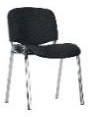 Офисныйштук12Стол компьютерныйна усмотрение организатораштук2/всех3Монитор с диагональю неменее 24 дюйма .на усмотрение организатораштук1/всех4Ноутбук, компьютер или моноблок с предустановленной ОС Microsoft Windows 7 (не менее 8Гб ОЗУ, Inter Core i3 или аналог от AMD) на усмотрение организатораштук1/всех5Цифровой блок (клавиатура).на усмотрение организатораштук1/всех6Удлинитель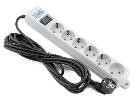 220В, 5 метров, 6 розетокштук3/всех7Принтер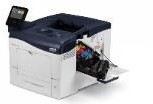 Лазерныйштук1/всехРАСХОДНЫЕ МАТЕРИАЛЫ НА 1 Эксперта (при необходимости)РАСХОДНЫЕ МАТЕРИАЛЫ НА 1 Эксперта (при необходимости)РАСХОДНЫЕ МАТЕРИАЛЫ НА 1 Эксперта (при необходимости)РАСХОДНЫЕ МАТЕРИАЛЫ НА 1 Эксперта (при необходимости)РАСХОДНЫЕ МАТЕРИАЛЫ НА 1 Эксперта (при необходимости)РАСХОДНЫЕ МАТЕРИАЛЫ НА 1 Эксперта (при необходимости)Расходные материалыРасходные материалыРасходные материалыРасходные материалыРасходные материалыРасходные материалы№ п/пНаименованиеФото расходных материаловТехнические характеристики оборудования,инструментов и ссылка на сайт производителя, поставщикаЕд. измере нияНеоб ходи мое кол- во1Ручка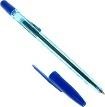 Шариковая или гелиевая синяяштук12Блокнот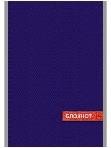 А5 (32 листа)штук15Упаковочная клейкая лента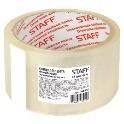 Ширина 48 мм длина 50 метровштук16Ножницы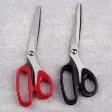 Длина 100 ммштук27Канцелярский нож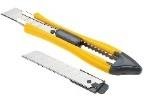 штук18БумагаА4, 500 листовуп.29Ручки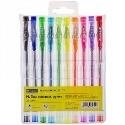 Шариковые или гелиевые, минимум 4 цветаштук2ОБЩАЯ ИНФРАСТРУКТУРА КОНКУРСНОЙ ПЛОЩАДКИ (при необходимости)ОБЩАЯ ИНФРАСТРУКТУРА КОНКУРСНОЙ ПЛОЩАДКИ (при необходимости)ОБЩАЯ ИНФРАСТРУКТУРА КОНКУРСНОЙ ПЛОЩАДКИ (при необходимости)ОБЩАЯ ИНФРАСТРУКТУРА КОНКУРСНОЙ ПЛОЩАДКИ (при необходимости)ОБЩАЯ ИНФРАСТРУКТУРА КОНКУРСНОЙ ПЛОЩАДКИ (при необходимости)ОБЩАЯ ИНФРАСТРУКТУРА КОНКУРСНОЙ ПЛОЩАДКИ (при необходимости)Дополнительное оборудование, средства индивидуальной защитыДополнительное оборудование, средства индивидуальной защитыДополнительное оборудование, средства индивидуальной защитыДополнительное оборудование, средства индивидуальной защитыДополнительное оборудование, средства индивидуальной защитыДополнительное оборудование, средства индивидуальной защиты№ п/пНаименованиеФото необходимого оборудования, средства индивидуальной защитыТехнические характеристики оборудования,инструментов и ссылка на сайт производителя, поставщикаЕд. измере нияНеоб ходи мое кол- во1Огнетушитель углекислотный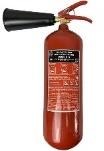 На усмотрение организатораштук22Бак под обрезки (мусор)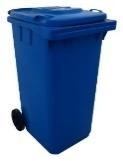 120 – 180 литровштук23Вешалка гардеробная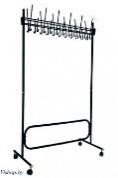 Минимум на 10 единиц одеждыштук14Стол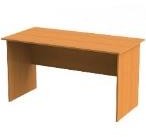 1400х700 ммштук45Стул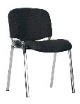 Офисныйштук56Стол переговорный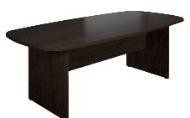 880х880х760штук27Аптечка первой помощи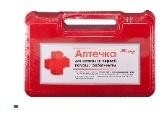 На усмотрение организатораштук1КОМНАТА УЧАСТНИКОВ (при необходимости)КОМНАТА УЧАСТНИКОВ (при необходимости)КОМНАТА УЧАСТНИКОВ (при необходимости)КОМНАТА УЧАСТНИКОВ (при необходимости)КОМНАТА УЧАСТНИКОВ (при необходимости)КОМНАТА УЧАСТНИКОВ (при необходимости)Оборудование, мебель, расходные материалы (при необходимости)Оборудование, мебель, расходные материалы (при необходимости)Оборудование, мебель, расходные материалы (при необходимости)Оборудование, мебель, расходные материалы (при необходимости)Оборудование, мебель, расходные материалы (при необходимости)Оборудование, мебель, расходные материалы (при необходимости)№ п/пНаименованиеФото необходимого оборудования или инструмента, илимебели, илиТехнические характеристики оборудования,инструментов и ссылкаЕд. измеренияНеоб ходи моерасходныхматериаловна сайт производителя,поставщикакол-воДОПОЛНИТЕЛЬНЫЕ ТРЕБОВАНИЯ К ПЛОЩАДКЕ/КОММЕНТАРИИДОПОЛНИТЕЛЬНЫЕ ТРЕБОВАНИЯ К ПЛОЩАДКЕ/КОММЕНТАРИИДОПОЛНИТЕЛЬНЫЕ ТРЕБОВАНИЯ К ПЛОЩАДКЕ/КОММЕНТАРИИДОПОЛНИТЕЛЬНЫЕ ТРЕБОВАНИЯ К ПЛОЩАДКЕ/КОММЕНТАРИИДОПОЛНИТЕЛЬНЫЕ ТРЕБОВАНИЯ К ПЛОЩАДКЕ/КОММЕНТАРИИДОПОЛНИТЕЛЬНЫЕ ТРЕБОВАНИЯ К ПЛОЩАДКЕ/КОММЕНТАРИИКоличество точек электропитания и их характеристики, количество точек интернета итребования к нему, количество точек воды и требования (горячая, холодная)Количество точек электропитания и их характеристики, количество точек интернета итребования к нему, количество точек воды и требования (горячая, холодная)Количество точек электропитания и их характеристики, количество точек интернета итребования к нему, количество точек воды и требования (горячая, холодная)Количество точек электропитания и их характеристики, количество точек интернета итребования к нему, количество точек воды и требования (горячая, холодная)Количество точек электропитания и их характеристики, количество точек интернета итребования к нему, количество точек воды и требования (горячая, холодная)Количество точек электропитания и их характеристики, количество точек интернета итребования к нему, количество точек воды и требования (горячая, холодная)№ п/пНаименованиеФото необходимого оборудования или инструмента, или мебелиТехнические характеристики оборудования, инструментов и ссылка на сайт производителя,поставщикаЕд. измеренияНеоб ходи мое кол- во1Электричество на1 пост для участника220 вольт 6 розеток 1 квт2Электричестводля экспертов220 вольт 2 розетки 2 квт3Интернет WIFIМинимум 20 Мбит/с4Резервный комплект оборудованияучастника1 ПК, 2 коммутатора, 2 маршрутизатора и т. д.штук15Стаканы одноразовые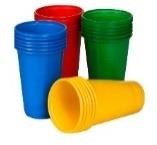 Пластиковые 200млштук506Кулер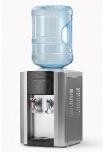 Кулер для бутилированной водыштук17Вода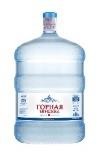 Бутилированная вода для кулеров 19 литровштук28Патч-корд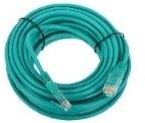 UTP 5е, различной длины (2, 5, 10, 15 метров)штук10Площадь, м.кв.Ширина прохода между рабочимиместами, м.Специализированное оборудование, количество.*Рабочее место участника с нарушением слуха3,00,6Стол офисный 1400х600х750 (http://www.one-meb.ru/stol-rabochij-dlja-ofisa-2.html)Кресло офисное 650х720х1180 ( http://qpkresla.ru/ofisnye-kresla/ofisnoe-kreslo-prestizh/?ymclid=50378228205261646703063)Ноутбук, компьютер или моноблок с предустановленной ОС Microsoft Windows 7 (не менее 8Гб ОЗУ, Inter Core i3 или аналог от AMD) Монитор с диагональю не менее 24 дюйма (https://market.yandex.ru/product/10789625?hid=91052Монитор с диагональю не менее 24 дюйма (https://market.yandex.ru/product/10789625?hid=91052)Программное обеспечение: ОС Microsoft Windows 10, Microsoft Office 2013 (Open Office, Libre Office), ПО для обработки графики (https://www.microsoft.com/ru-ru/software- download/windows10), GIMP(https://adobe-photoshop.softok.info/) , Рабочее место должно быть оснащено визуальными индикаторами, которые преобразуют звуковые сигналы в световые, речевые сигналы в текстовую бегущую строку(https://rg.ru/2014/04/11/osnashenie-dok.html) .Рабочее место участника с нарушениемзрения3,00,7Стол офисный 1400х600х750 (http://www.one-meb.ru/stol-rabochij-dlja-ofisa-2.html)Кресло офисное 650х720х1180 ( http://qpkresla.ru/ofisnye-kresla/ofisnoe-kreslo- prestizh/?ymclid=50378228205261646703063)Ноутбук, компьютер или моноблок с предустановленной ОС Microsoft Windows 7 (не менее 8Гб ОЗУ, Inter Core i3 или аналог от AMD) Монитор с диагональю не менее 24 дюйма (https://market.yandex.ru/product/10789625?hid=91052Монитор с диагональю не менее 24 дюйма (https://market.yandex.ru/product/10789625?hid=91052)Программное обеспечение: ОС Microsoft Windows 10, Microsoft Office 2013 (Open Office, Libre Office), ПО для обработки графики (https://www.microsoft.com/ru-ru/software- download/windows10), GIMP(https://adobe-photoshop.softok.info/) , Оснащение рабочего места адаптированными видеодисплеями, программными средствами для контрастирования и укрупнения шрифта с учетом международного стандарта доступности веб-контента и веб-сервисов, принтерами для печати крупным шрифтом и шрифтом Брайля (дисплей Брайля и клавиатура Брайля)(https://rg.ru/2014/04/11/osnashenie-dok.html ).Рабочее место участника с нарушением ОДА3,00,9Стол офисный 1400х600х750 (http://www.one-meb.ru/stol-rabochij-dlja-ofisa-2.html)Кресло офисное 650х720х1180 ( http://qpkresla.ru/ofisnye-kresla/ofisnoe-kreslo- prestizh/?ymclid=50378228205261646703063)Ноутбук, компьютер или моноблок с предустановленной ОС Microsoft Windows 7 (не менее 8Гб ОЗУ, Inter Core i3 или аналог от AMD) Монитор с диагональю не менее 24 дюйма (https://market.yandex.ru/product/10789625?hid=91052Монитор с диагональю не менее 24 дюйма (https://market.yandex.ru/product/10789625?hid=91052)Программное обеспечение: ОС Microsoft Windows 10, Microsoft Office 2013 (Open Office, Libre Office), ПО для обработки графики (https://www.microsoft.com/ru-ru/software- download/windows10),  GIMP(https://adobe-photoshop.softok.info/) , Оснащение (оборудование) специального рабочего места мебелью, пространство под элементами которой должно создавать условия подъезда и работы на кресле-коляске(https://rg.ru/2014/04/11/osnashenie-dok.html) .Рабочее место участника ссоматическими заболеваниями3,00,6Стол офисный 1400х600х750 (http://www.one-meb.ru/stol-rabochij-dlja-ofisa-2.html)Кресло офисное 650х720х1180 ( http://qpkresla.ru/ofisnye-kresla/ofisnoe-kreslo- prestizh/?ymclid=50378228205261646703063)Ноутбук, компьютер или моноблок с предустановленной ОС Microsoft Windows 7 (не менее 8Гб ОЗУ, Inter Core i3 или аналог от AMD) Монитор с диагональю не менее 24 дюйма (https://market.yandex.ru/product/10789625?hid=91052Монитор с диагональю не менее 24 дюйма (https://market.yandex.ru/product/10789625?hid=91052)Программное обеспечение: ОС Microsoft Windows 10, Microsoft Office 2013 (Open Office, Libre Office), ПО для обработки графики (https://www.microsoft.com/ru-ru/software- download/windows10), GIMP(https://adobe-photoshop.softok.info/) Рабочее место участника с ментальными нарушениями3,00,6Стол офисный 1400х600х750 (http://www.one-meb.ru/stol-rabochij-dlja-ofisa-2.html)Кресло офисное 650х720х1180 ( http://qpkresla.ru/ofisnye-kresla/ofisnoe-kreslo- prestizh/?ymclid=50378228205261646703063)Ноутбук, компьютер или моноблок с предустановленной ОС Microsoft Windows 7 (не менее 8Гб ОЗУ, Inter Core i3 или аналог от AMD) Монитор с диагональю не менее 24 дюйма (https://market.yandex.ru/product/10789625?hid=91052Монитор с диагональю не менее 24 дюйма (https://market.yandex.ru/product/10789625?hid=91052)Программное обеспечение: ОС Microsoft Windows 10, Microsoft Office 2013 (Open Office, Libre Office), ПО для обработки графики (https://www.microsoft.com/ru-ru/software- download/windows10), GIMP(https://adobe-photoshop.softok.info/) 